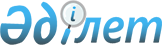 О внесении изменений в единую Товарную номенклатуру внешнеэкономической деятельности Евразийского экономического союза и Единый таможенный тариф Евразийского экономического союза, а также в некоторые решения Коллегии Евразийской экономической комиссии в отношении отдельных видов органических химических соединенийРешение Коллегии Евразийской экономической комиссии от 16 октября 2018 года № 163.
      В соответствии со статьями 42 и 45 Договора о Евразийском экономическом союзе от 29 мая 2014 года Коллегия Евразийской экономической комиссии решила: 
      1. Утратило силу Решением Коллегии Евразийской экономической комиссии от 17.08.2021 № 100 (порядок введения в действие см. п.2).


      2. Внести в перечень товаров, в отношении которых установлен разрешительный порядок ввоза на таможенную территорию Евразийского экономического союза и (или) вывоза с таможенной территории Евразийского экономического союза (приложение № 2 к Решению Коллегии Евразийской экономической комиссии от 21 апреля 2015 г. № 30), следующие изменения: 
      а) в разделе 2.12: 
      в списке I:  
      в позициях 37 и 112 код "2924 29 990 0" ТН ВЭД ЕАЭС заменить кодом "2924 29 990 9" ТН ВЭД ЕАЭС;
      в позициях 227, 281 и 321 код "2930 90 950 0" ТН ВЭД ЕАЭС заменить кодом "2930 90 950 9" ТН ВЭД ЕАЭС; 
      в позициях 258, 276, 287, 304, 306, 327, 341, 356 и 357 код "2921 49 000 0" ТН ВЭД ЕАЭС заменить кодом "2921 49 000 9" ТН ВЭД ЕАЭС;
      в списке III:
      в позиции 20 код "2909 30 900 0" ТН ВЭД ЕАЭС заменить кодом "2909 30 900 9" ТН ВЭД ЕАЭС; 
      в позиции 21 код "2921 49 000 0" ТН ВЭД ЕАЭС заменить кодом "2921 49 000 9" ТН ВЭД ЕАЭС;
      б) в разделе 2.13:
      в позиции 13 слова "из 2924 19 000 0" заменить словами "из 2924 19 000 9";
      в позиции 14 слова "из 2930 90 950 0" заменить словами "из 2930 90 950 9".
      3. Утратил силу решением Коллегии Евразийской экономической комиссии от 29.06.2021 № 70 (вступает в силу по истечении 30 календарных дней с даты его официального опубликования).


      4. Настоящее Решение вступает в силу по истечении 30 календарных дней с даты его официального опубликования, за исключением пункта 2. 
      Пункт 2 настоящего Решения вступает в силу с даты вступления в силу решения Совета Евразийской экономической комиссии о внесении изменений в единую Товарную номенклатуру внешнеэкономической деятельности Евразийского экономического союза и Единый таможенный тариф Евразийского экономического союза, а также в некоторые решения Высшего Евразийского экономического совета и Совета Евразийской экономической комиссии в отношении отдельных видов органических химических соединений. 
      Сноска. Приложение 1 утратило силу Решением Коллегии Евразийской экономической комиссии от 17.08.2021 № 100 (порядок введения в действие см. п.2).
      Сноска. Приложение 2 утратило силу Решением Коллегии Евразийской экономической комиссии от 17.08.2021 № 100 (порядок введения в действие см. п.2).
      Сноска. Приложение 3 утратило силу Решением Коллегии Евразийской экономической комиссии от 17.08.2021 № 100 (порядок введения в действие см. п.2).
					© 2012. РГП на ПХВ «Институт законодательства и правовой информации Республики Казахстан» Министерства юстиции Республики Казахстан
				
      Председатель Коллегии Евразийской экономической комиссии

Т. Саркисян 
ПРИЛОЖЕНИЕ № 1 
к Решению Коллегии 
Евразийской экономической 
комиссии 
от 16 октября 2018 г. № 163 ПРИЛОЖЕНИЕ № 2 
к Решению Коллегии 
Евразийской экономической 
комиссии 
от 16 октября 2018 г. № 163 ПРИЛОЖЕНИЕ № 3 
к Решению Коллегии 
Евразийской экономической 
комиссии 
от 16 октября 2018 г. № 163 